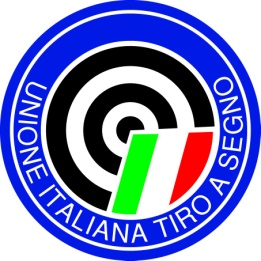 Programma gare Tiro a segno 			Giochi Olimpici  Rio De Janeiro 2016DataOra LocaleOra italianaEventoSABATO06.0808:30-09:2013:30 – 14:20Carabina 10m donne10:3015:30Finale Carabina 10m donne11:1516:15Premiazione13:00-14:1518:00 – 19:15Pistola 10m uomini15:3020:30Finale Pistola 10m uomini16:1521:15PremiazioneDOMENICA07.0809:00-09:5014:00 – 14:50Pistola 10m donne11:0016:00Finale Pistola 10m donne11:4516:45PremiazioneLUNEDI’08.0809:00-10:1514:00 – 15:15Carabina 10m uomini12:00                        17:00Finale Carabina 10m uomini12:4517:45PremiazioneMARTEDìI’09.0809:00-11:3014:00 – 16:30Pistola sportiva 25m donne Tiro mirato12:00-14:0017:00 – 19:00Pistola sportiva 25m donne Tiro celere15:3020:30Finale Pistola sportiva 25m donne16:3021:30PremiazioneMERCOLEDI’10.0809:00-10:3014:00 – 15:30Pistola libera 50 m uomini 12.0017:00Finale Pistola libera 50 m uomini12.4517:45PremiazioneGIOVEDI’11.0809:00-10:4514:00 – 15: 45Carabina sportiva 3 posizioni 50 m donne12:0017:00Finale carabina sportiva 3 posizioni 50 m donne13:1518:15PremiazioneVENERDI’12.0809:00-09.5014:00 -14:50Carabina libera a terra 50 m uomini11:0016:00Finale Carabina a terra 50 m uomini11:4516:45Premiazione12.15 -14.3017:15 – 19:30Pistola automatica 25 m uomini stage 1 SABATO13.0809:00-11:0014:00 – 16:00Pistola automatica 25 m uomini stage 212:3017:30Finale Pistola automatica 25 m uomini13:3018:30PremiazioneDOMENICA14.0809:00-11:4514:00 – 16:45Carabina libera 3 posizioni 50m uomini13:0018:00Finale Carabina libera 3 posizioni 50m uomini14:1519:15Premiazione